Stakeholder Matrix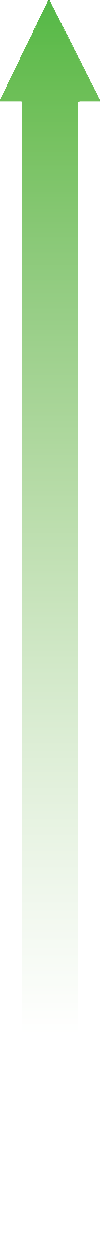 SecondaryPrimaryOthersSecondary